«В регистр»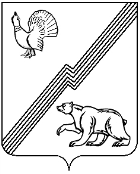 ДУМА ГОРОДА ЮГОРСКАХанты-Мансийского  автономного округа – ЮгрыРЕШЕНИЕот                2021 года 										№  Об утверждении перечня ключевых показателей и их целевых значениях, индикативных показателей для муниципального контроля в сфере благоустройства В соответствии с Федеральными законами от 06.10.2003 № 131 – ФЗ  «Об общих принципах организации местного самоуправления в Российской Федерации», от 31.07.2020 № 248-ФЗ «О государственном контроле (надзоре) и муниципальном контроле в Российской Федерации»,ДУМА ГОРОДА ЮГОРСКА РЕШИЛА:1. Утвердить перечень ключевых показателей и их целевые значения, индикативные показатели для муниципального контроля в сфере благоустройства согласно приложению к настоящему решению.2.  Настоящее решение вступает в силу после его опубликования в официальном печатном издании города Югорска.Председатель Думы города Югорска	А.Ю. Харлов Глава города Югорска	А.В. Бородкин« »                   2021 года   (дата подписания)         Приложение к решению Думы города Югорскаот __________ 2021 года № _______  Перечень ключевых показателей и их целевых значения, индикативные показатели для муниципального контроля в сфере благоустройства на территории города ЮгорскаОценка результативности и эффективности деятельности администрации города Югорска в части осуществления муниципального контроля осуществляется на основе системы показателей результативности и эффективности.В систему показателей результативности и эффективности деятельности контрольных органов входят:1) ключевые показатели видов контроля, отражающие уровень минимизации вреда (ущерба) охраняемым законом ценностям, уровень устранения риска причинения вреда (ущерба) в соответствующей сфере деятельности, по которым устанавливаются целевые (плановые) значения и достижение которых должен обеспечить соответствующий контрольный орган;2) индикативные показатели видов контроля, применяемые для мониторинга контрольной деятельности, ее анализа, выявления проблем, возникающих при ее осуществлении, и определения причин их возникновения, характеризующих соотношение между степенью устранения риска причинения вреда (ущерба) и объемом трудовых, материальных и финансовых ресурсов, а также уровень вмешательства в деятельность контролируемых лиц.1. Ключевые показатели и их целевые значения:Доля устраненных нарушений из числа выявленных нарушений обязательных требований - 70%.Доля выполнения плана профилактики на очередной календарный год - 100%.Доля контрольных мероприятий, по результатам которых были выявлены нарушения, но не приняты соответствующие меры административного воздействия - 5%.Доля решений, принятых по результатам контрольных мероприятий, отмененных судом, от общего количества решений – 0%.2. Индикативные показатели:При осуществлении муниципального контроля устанавливаются следующие индикативные показатели:1) количество плановых контрольных (надзорных) мероприятий, проведённых за отчётный период;2) количество внеплановых контрольных (надзорных) мероприятий, проведенных за отчётный период;3) количество внеплановых контрольных (надзорных) мероприятий, проведенных на основании выявления соответствия объекта контроля параметрам, утвержденным индикаторами риска нарушения обязательных требований, или отклонения объекта контроля от таких параметров, за отчетный период;4) общее  количество контрольных  (надзорных) мероприятий с взаимодействием, проведенных за отчётный период;5) количество контрольных (надзорных) мероприятий с взаимодействием по каждому виду контрольного (надзорного) мероприятия, проведенных за отчетный период;6) количество контрольных (надзорных) мероприятий, проведенных с использованием средств дистанционного взаимодействия, за отчётный период; 7) количество обязательных профилактических визитов, проведенных за отчётный период;8) количество предостережений о недопустимости нарушения обязательных требований, объявленных за отчетный период;9) количество контрольных (надзорных) мероприятий, по результатам которых выявлены нарушения обязательных требований, за отчетный период;10) количество контрольных (надзорных) мероприятий, по итогам которых возбуждены дела об административных правонарушениях, за отчетный период; 11) сумма административных штрафов, наложенных по результатам контрольных (надзорных) мероприятий, за отчетный период;12) количество направленных в органы прокуратуры заявлений о согласовании проведения контрольных (надзорных) мероприятий, за отчетный период;13) количество направленных в органы прокуратуры заявлений о согласовании проведения контрольных (надзорных) мероприятий, по которым органами прокуратуры отказано в согласовании, за отчётный период;14) общее количество учтенных объектов контроля на конец отчетного периода;15) количество учтенных объектов контроля, отнесенных к категориям риска, по каждой из категории риска, на конец отчетного периода;16) количество учтенных контролируемых лиц на конец отчетного периода; 17) количество учтенных контролируемых лиц, в отношении которых проведены контрольные (надзорные) мероприятия, за отчетный период;18) общее количество жалоб, поданных контролируемыми лицами в досудебном порядке за отчетный период;19) количество жалоб, в отношении которых контрольным (надзорным) органом был нарушен срок рассмотрения, за отчетный период;20) количество жалоб, поданных контролируемыми лицами в досудебном порядке, по итогам рассмотрения которых принято решение о полной либо частичной отмене решения контрольного (надзорного) органа либо о признании действий (бездействий) должностных лиц контрольных (надзорных) органов недействительными, за отчётный период;21) количество исковых заявлений об оспаривании решений, действий (бездействий) должностных лиц контрольных (надзорных) органов, направленных контролируемыми лицами в судебном порядке, за отчетный период;22) количество исковых заявлений об оспаривании решений, действий (бездействий) должностных лиц контрольных (надзорных) органов, направленных контролируемыми лицами в судебном порядке, по которым принято решение об удовлетворении заявленных требований, за отчетный период;23) количество контрольных (надзорных) мероприятий, проведенных с грубым нарушением требований к организации и осуществлению государственного контроля (надзора) и результаты которых были признаны недействительными и (или) отменены, за отчетный период.Контрольный орган ежегодно осуществляет подготовку доклада о муниципальном контроле с указанием сведений о достижении ключевых показателей и сведений об индикативных показателях видов контроля, в том числе о влиянии профилактических мероприятий и контрольных мероприятий на достижение ключевых показателей. Лист согласованияк проекту решения Думы города Югорска«Об утверждении перечня ключевых показателей и их целевых значениях, индикативных показателей для муниципального контроля в сфере благоустройства»Рассылка: Управление контроля - 1Проект МНПА коррупциогенные факторы не содержит  Начальник управления контроля  администрации города Югорска                                                                           А.И. ГанчанПроект МНПА размещен на антикоррупционную экспертизу с 26.11.2021 по 14.12.2021Наименование должности лица, визирующего документсогласование  документасогласование  документаподписьсогласо-вавшего лицаРасшифровка подписиНаименование должности лица, визирующего документдата поступлениядата согласованияподписьсогласо-вавшего лицаРасшифровка подписиНачальник управления контроля администрации города ЮгорскаА.И. ГанчанДиректора департамента экономического развития и проектного управленияИ.В. Грудцына Юридическое управлениеПервый заместитель главы городаД.А. КрыловИсполнитель: Специалист-эксперт отдела по контролю за соблюдением законодательства и муниципальных правовых актов управления контроля, тел. 8 (34675) 5-00-90 (вн.244)Исполнитель: Специалист-эксперт отдела по контролю за соблюдением законодательства и муниципальных правовых актов управления контроля, тел. 8 (34675) 5-00-90 (вн.244)Р.Н. Халиков